表題 
－副題－Title: Subtitle 著者名LAST NAME, First Name	● 所属先
Affiliationキーワード，キーワード，キーワード，キーワード，キーワード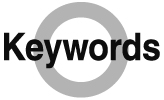 keywords, keywords, keywords, keywords, keywordsABSTRACT要旨，要旨，要旨，要旨，要旨，要旨，要旨，要旨，要旨，要旨，要旨，要旨，要旨。Abstract, Abstract, Abstract, Abstract, Abstract, Abstract, Abstract, Abstract, Abstract.1. 見出し1.1	小見出し本文，本文，本文，本文，本文，本文，本文，本文，本文，本文，本文，本文，本文，本文，本文，本文，本文，本文，本文，本文，本文，本文。本文，本文，本文，本文，本文，本文，本文，本文，本文，本文，本文，本文，本文，本文，本文，本文，本文，本文，本文，本文，本文，本文，本文，本文，本文，本文，本文，本文。注1 本文　本文　本文　本文　本文　本文　本文　本文　本文　本文　本文　本文　本文　本文　本文　本文。 引用文献引用文献，引用文献，引用文献，引用文献，引用文献，引用文献，引用文献，引用文献，引用文献，引用文献，引用文献，引用文献，引用文献，引用文献